      Wykaz podręczników do zakupienia na rok szkolny 2021/2022. Pozostałe podręczniki zostaną zakupione przez szkołę w ramach dotacji.                        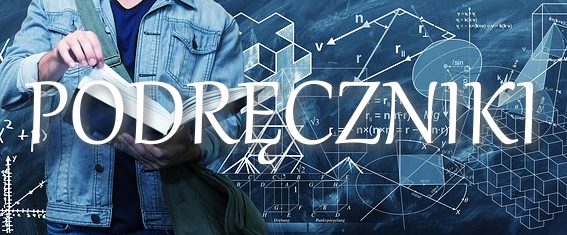 klasa 1klasa 2klasa 3klasa 4klasa 5klasa 6klasa 7Klasa 8 PrzedmiotTytuł książkiAutorWydawnictwo Klasa Religia„Poznaję Boży świat”. Podręcznik.ks. dr K. Mielnicki,                    E.  Kondrak„Jedność” Kielce I a, b, c, dPrzedmiotTytuł książkiAutorWydawnictwo Klasa Religia„Kochamy Pana Jezusa”. Podręcznik.Karty pracy do podręcznika „Kochamy Pana Jezusa”ks. prof. J. Szpet, D. Jackowiakśw. WojciechII a, b, c, dPrzedmiotTytuł książkiAutorWydawnictwo Klasa Religia„Przyjmujemy Pana Jezusa”. Podręcznik ks. prof. J. Szpet, D. Jackowiakśw. WojciechIII a, b, c, d, ePrzedmiotTytuł książkiAutorWydawnictwo Klasa Religia„Jestem chrześcijaninem.” Podręcznik do nauki religii dla klasy IV szkoły podstawowej.Karty pracy do podręcznika „Jestem chrześcijaninem” J. SzpetD. JackowiakŚw. WojciechIV a, b, c, d Język niemiecki„Mach mit!”  neu 1.  Podręcznik do języka niemieckiego dla klasy IV.Mach mit! neu 1. Materiały ćwiczeniowe do języka niemieckiego dla klasy IV.Halina Wachowska, Mieczysława MaterniakPWN IV a, b, c, d PrzedmiotTytuł książkiAutorWydawnictwo Klasa Religia„Szczęśliwi, którzy szukają prawdy”. Podręcznik do religii dla klasy 5 szkoły podstawowej„Szczęśliwi, którzy szukają prawdy”. Zeszyt ćwiczeń dla klasy 5 szkoły podstawowejks. dr K. Mielnicki,                    E.  Kondrak„Jedność” Kielce V a, b, c, dJęzyk niemieckiMach mit! neu 2. Podręcznik do języka niemieckiego dla klasy V.Mach mit! neu 2.  Materiały ćwiczeniowe do języka niemieckiego dla klasy V.Halina Wachowska, Mieczysława Materniak-BehrensPWN V a, b, c, d PrzedmiotTytuł książkiAutorWydawnictwo Klasa ReligiaWierzę w Kościół”. Podręcznik dla klasy 6 szkoły podstawowej.Karty pracy do podręcznika „Wierzę w Kościół” J.  SzpetD. Jackowiakśw. Wojciech VI a, bJęzyk niemieckiMach mit! neu 3.   Podręcznik do języka niemieckiego dla klasy VI.Joanna Sobańska – Jędrych, Halina Wachowska PWN VI a, bPrzedmiotTytuł książkiAutorWydawnictwo Klasa Religia„Spotkanie ze słowem”. Podręcznik dla klasy 7 szkoły podstawowej.Karty pracy do podręcznika „Spotkanie ze słowem” J.  SzpetD. Jackowiakśw. Wojciech VII a, b, c, d, e  PrzedmiotTytuł książkiAutorWydawnictwo Klasa Religia„Aby nie ustać w drodze” Podręcznik do klasy 8 szkoły podstawowejJ. SzpetD. Jackowiakśw. WojciechVIII a, b, c, d, e 